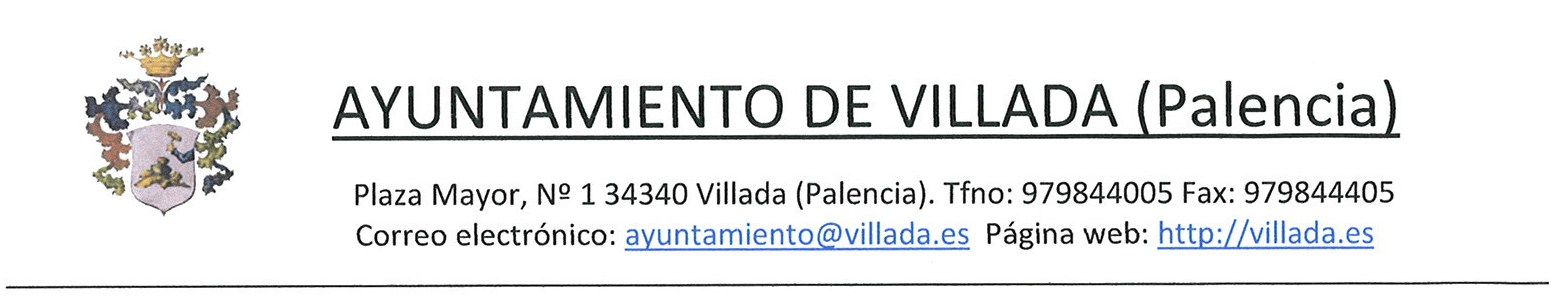 SOBRE  «A»DOCUMENTACIÓN ADMINISTRATIVAa) Documentos que acrediten la personalidad jurídica del empresario, y en su caso, la representación.— Los que comparezcan o firmen ofertas en nombre de otro, acreditarán la representación de cualquier modo adecuado en Derecho.— Si el licitador fuera persona jurídica, este poder deberá figurar inscrito en el Registro Mercantil, cuando sea exigible legalmente.— Igualmente la persona con poder bastanteado a efectos de representación, deberá acompañar fotocopia compulsada administrativamente o testimonio notarial de su documento nacional de identidad.b) Una declaración responsable de no estar incursa en la prohibición de contratar y que comprenderá expresamente la circunstancia de hallarse al corriente del cumplimiento de las obligaciones tributarias, incluidas las del Ayuntamiento, y con la Seguridad Social impuestas por las disposiciones vigentes.Se presentará conforme al siguiente modelo:«MODELO DE DECLARACIÓN RESPONSABLE_________________________, con domicilio a efectos de notificaciones en _____________, ____________________, n.º ___, con NIF n.º _________, en representación de la Entidad ___________________, con NIF n.º ___________, a efectos de su participación en la licitación ________________________________, ante ________________________DECLARA BAJO SU RESPONSABILIDAD:PRIMERO. Que se dispone a participar en la contratación del servicio de ___________________.SEGUNDO. Que cumple con todos los requisitos previos exigidos por el pliego de cláusulas administrativas particulares para ser adjudicatario, en concreto:[— Que no está incurso en una prohibición para contratar de las recogidas en el artículo 71 de la Ley 9/2017, de 8 de noviembre, de Contratos del Sector Público, por la que se transponen al ordenamiento jurídico español las Directivas del Parlamento Europeo y del Consejo 2014/23/UE y 2014/24/UE, de 26 de febrero de 2014.]— Estar al corriente del cumplimiento de las obligaciones tributarias y de las obligaciones con la Seguridad Social impuestas por las disposiciones vigentes.— Que se somete a la Jurisdicción de los Juzgados y Tribunales españoles de cualquier orden, para todas las incidencias que de modo directo o indirecto pudieran surgir del contrato, con renuncia, en su caso, al fuero jurisdiccional extranjero que pudiera corresponder al licitador. (En el caso de empresas extranjeras)— Que la dirección de correo electrónico en que efectuar notificaciones es __________________________.TERCERO. Que se compromete a acreditar la posesión y validez de los documentos a que se hace referencia en el apartado segundo de esta declaración, en caso de que sea propuesto como adjudicatario del contrato o en cualquier momento en que sea requerido para ello.Y para que conste, firmo la presente declaración.En ____________, a ___ de ________ de 20__.Firma del declarante,Fdo.: ________________»